                       Урок практикиТема: Приготовление   п/ф из мясной котлетной  массы.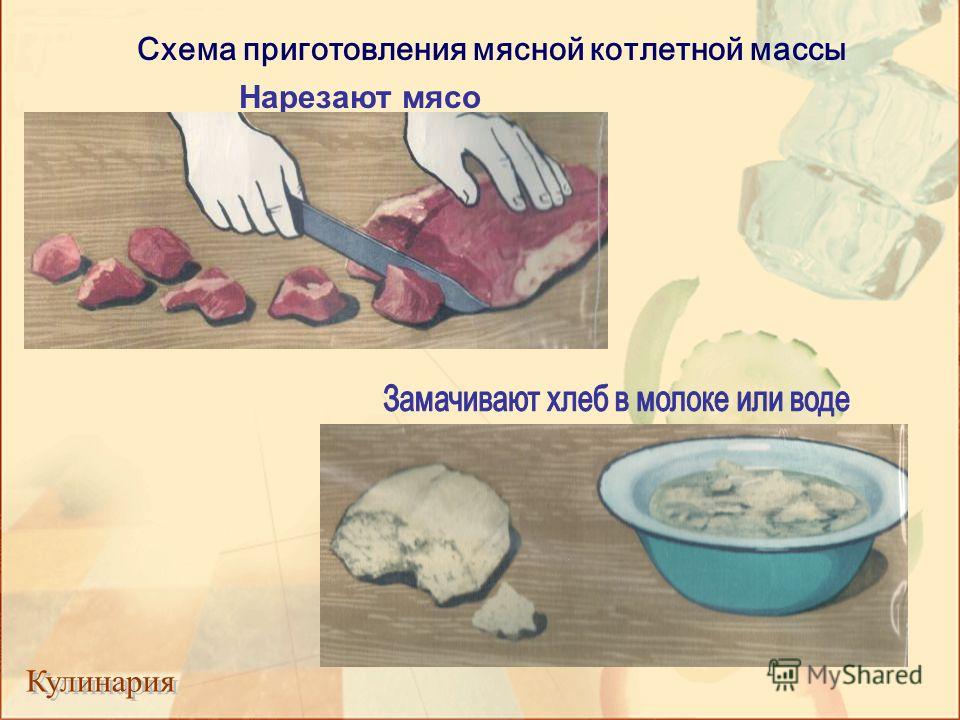 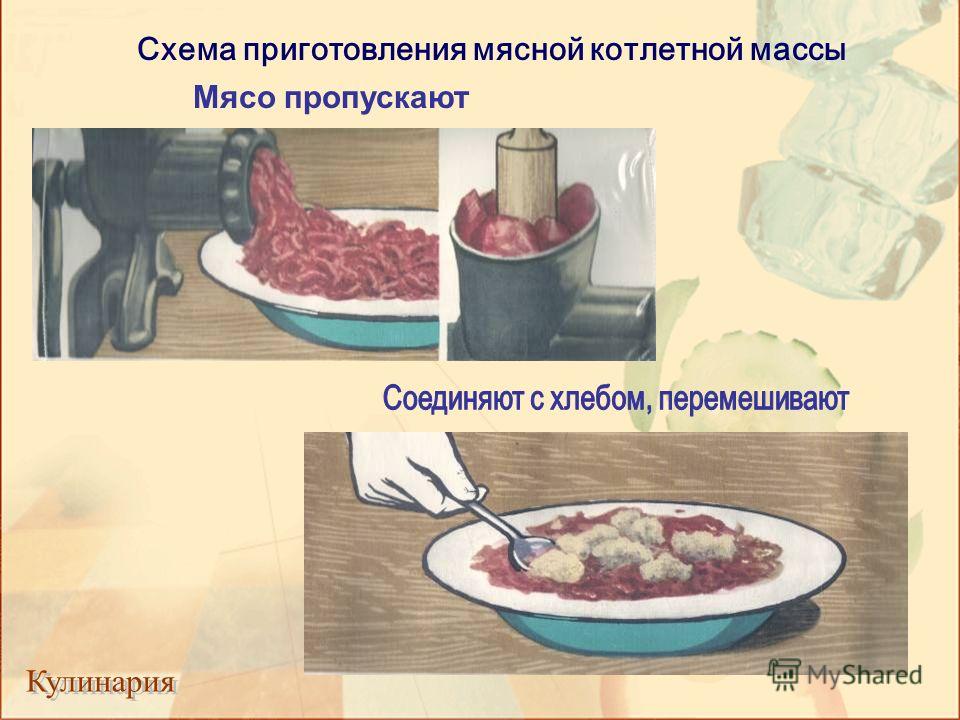 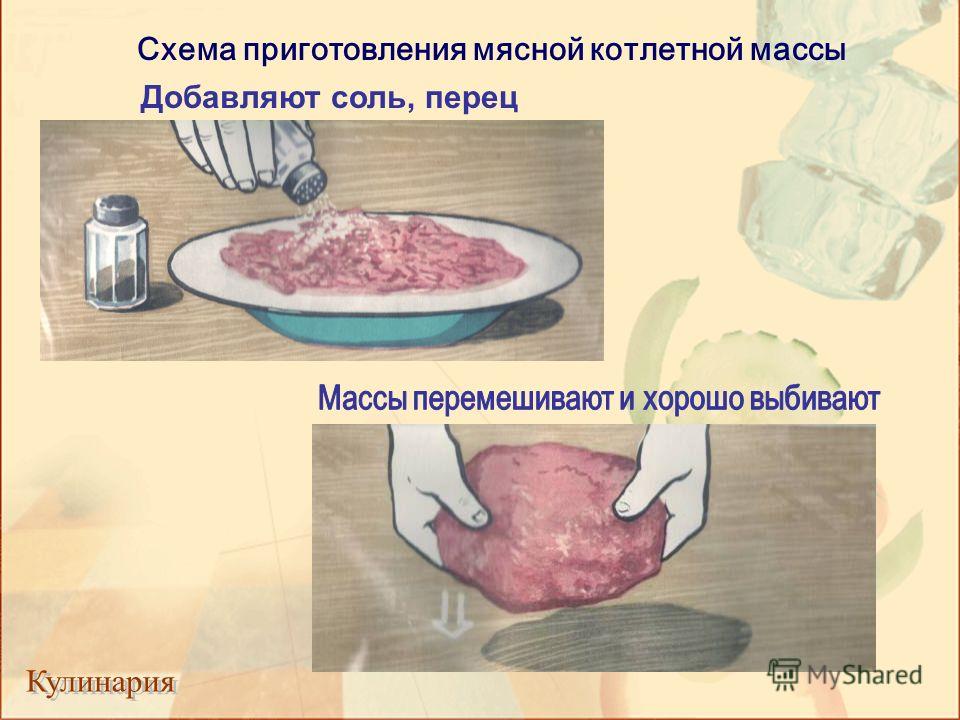 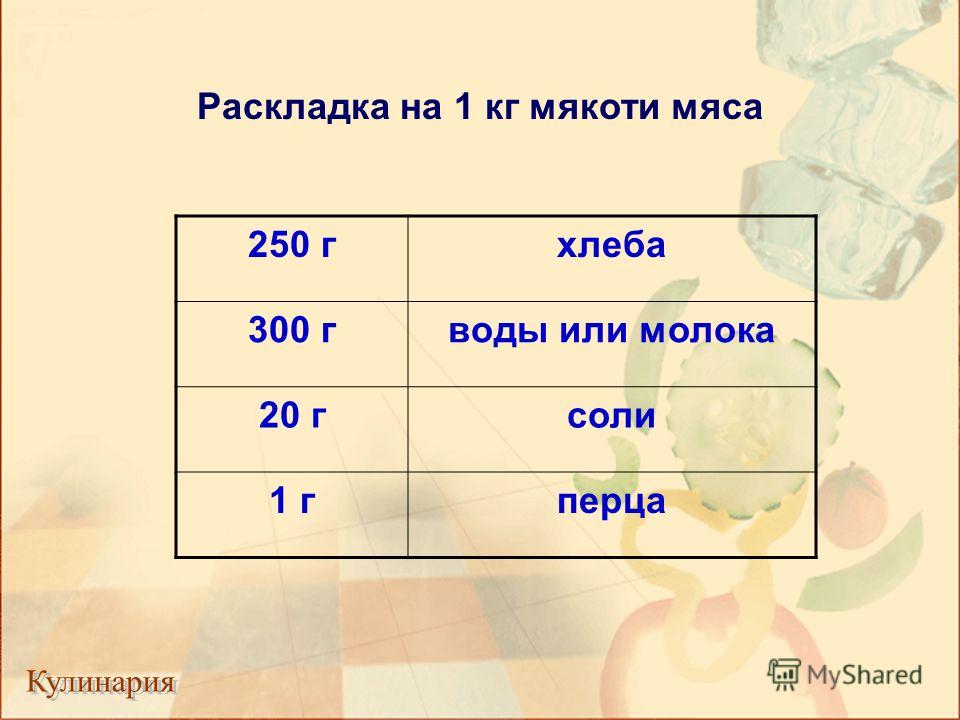 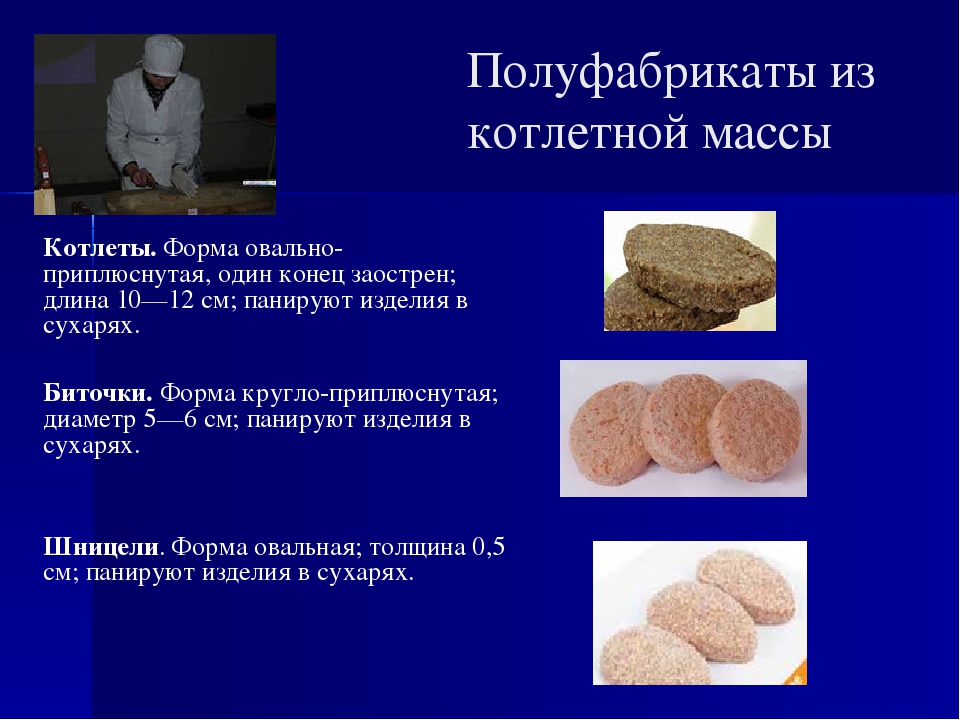 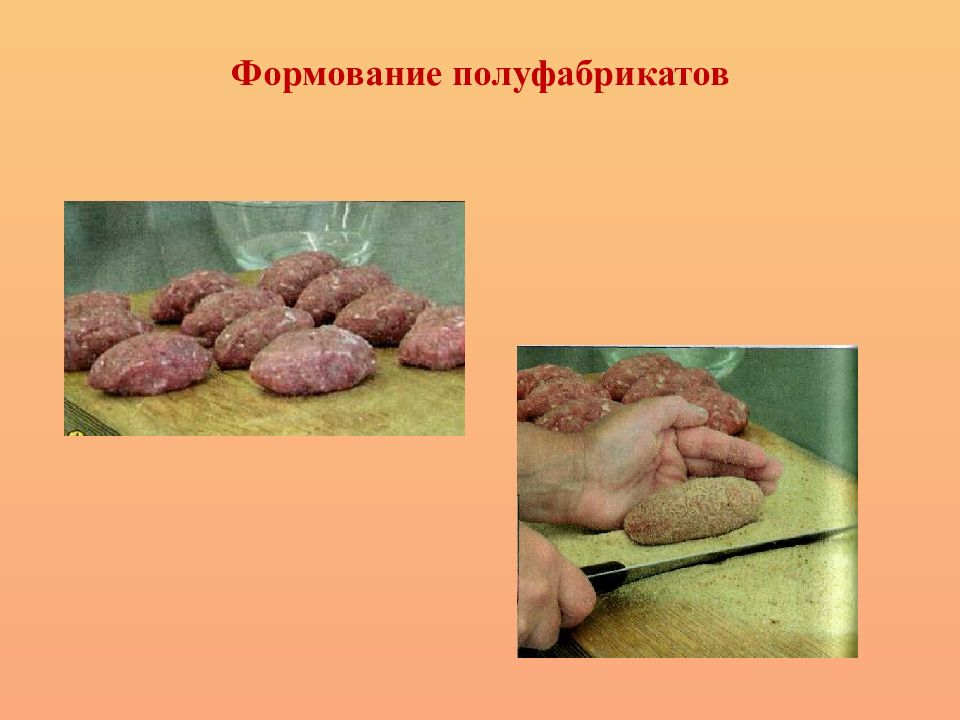 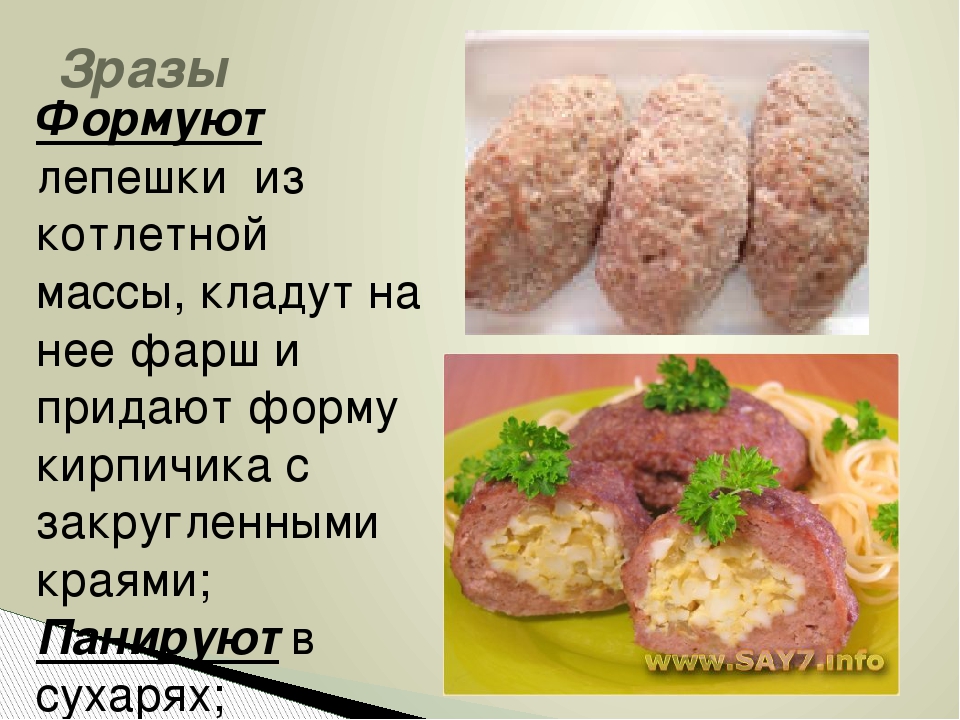 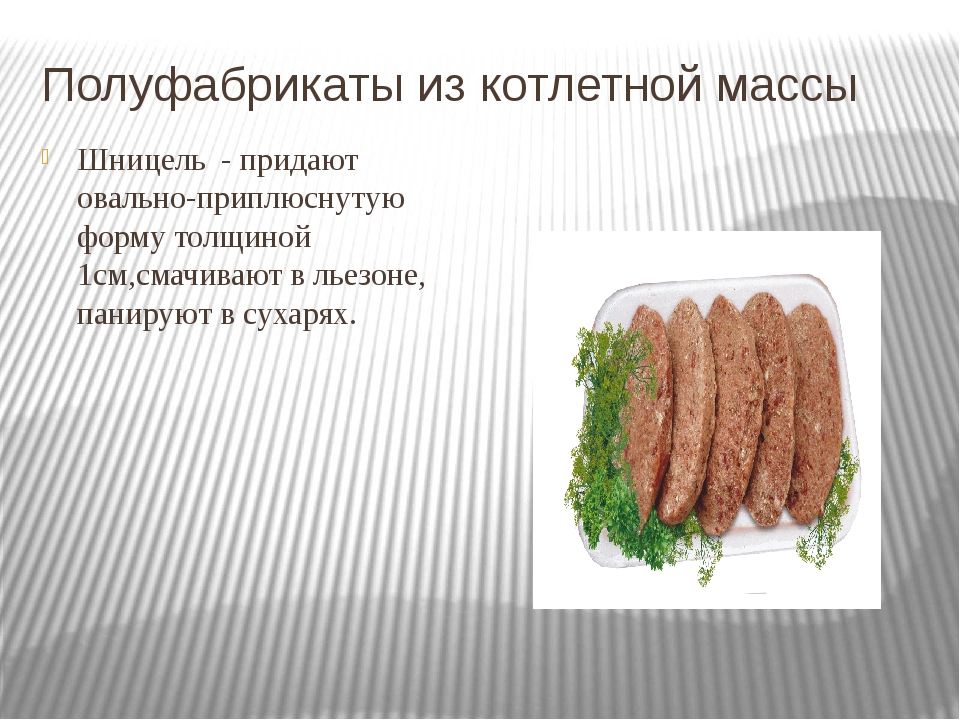 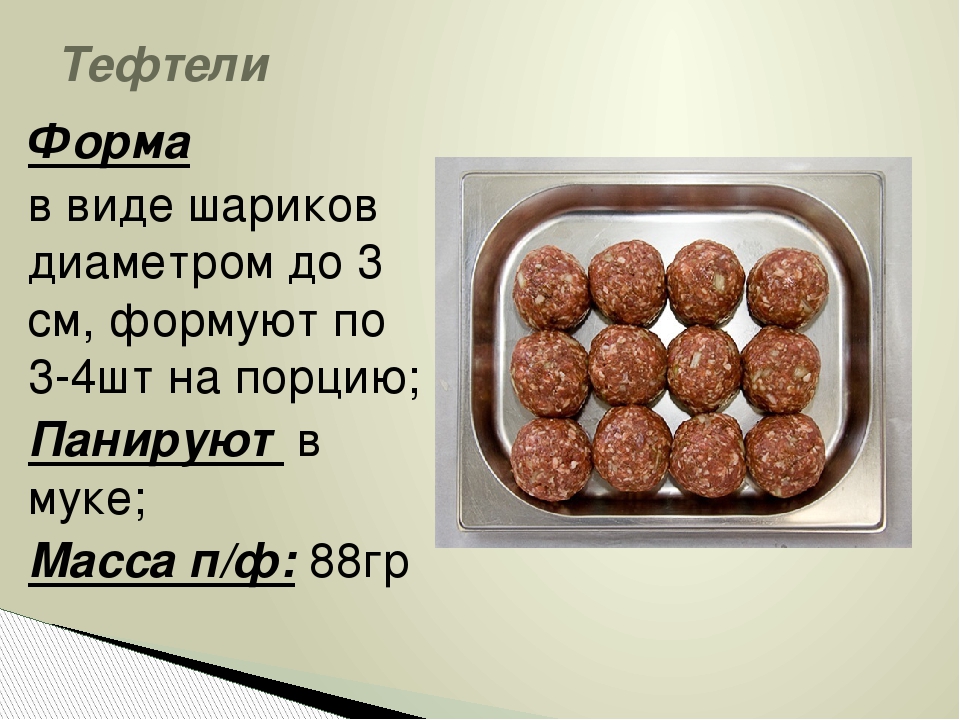 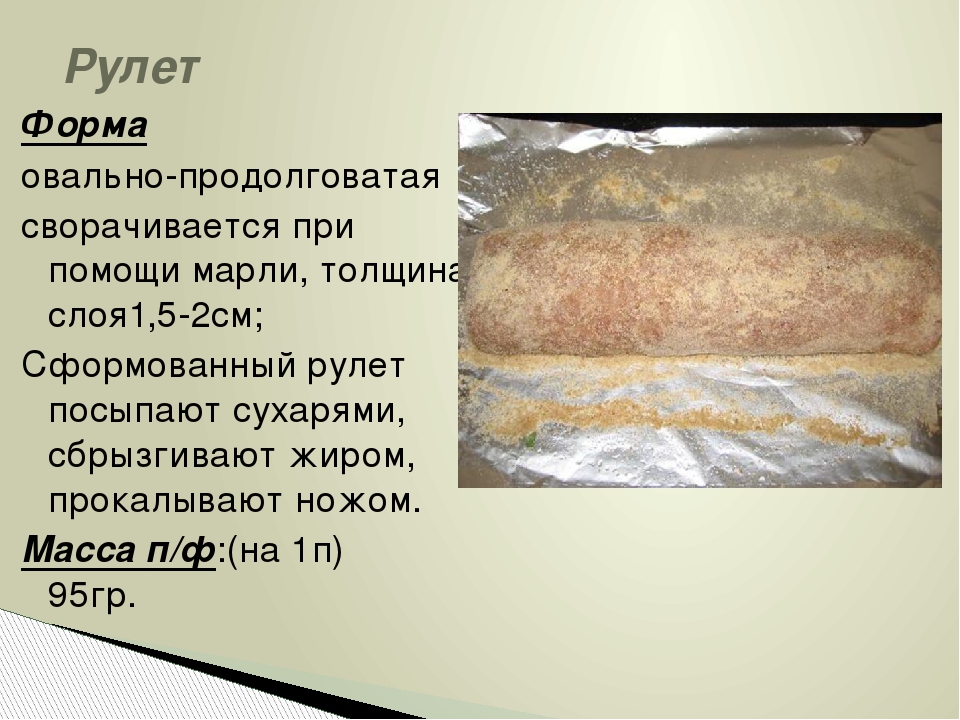 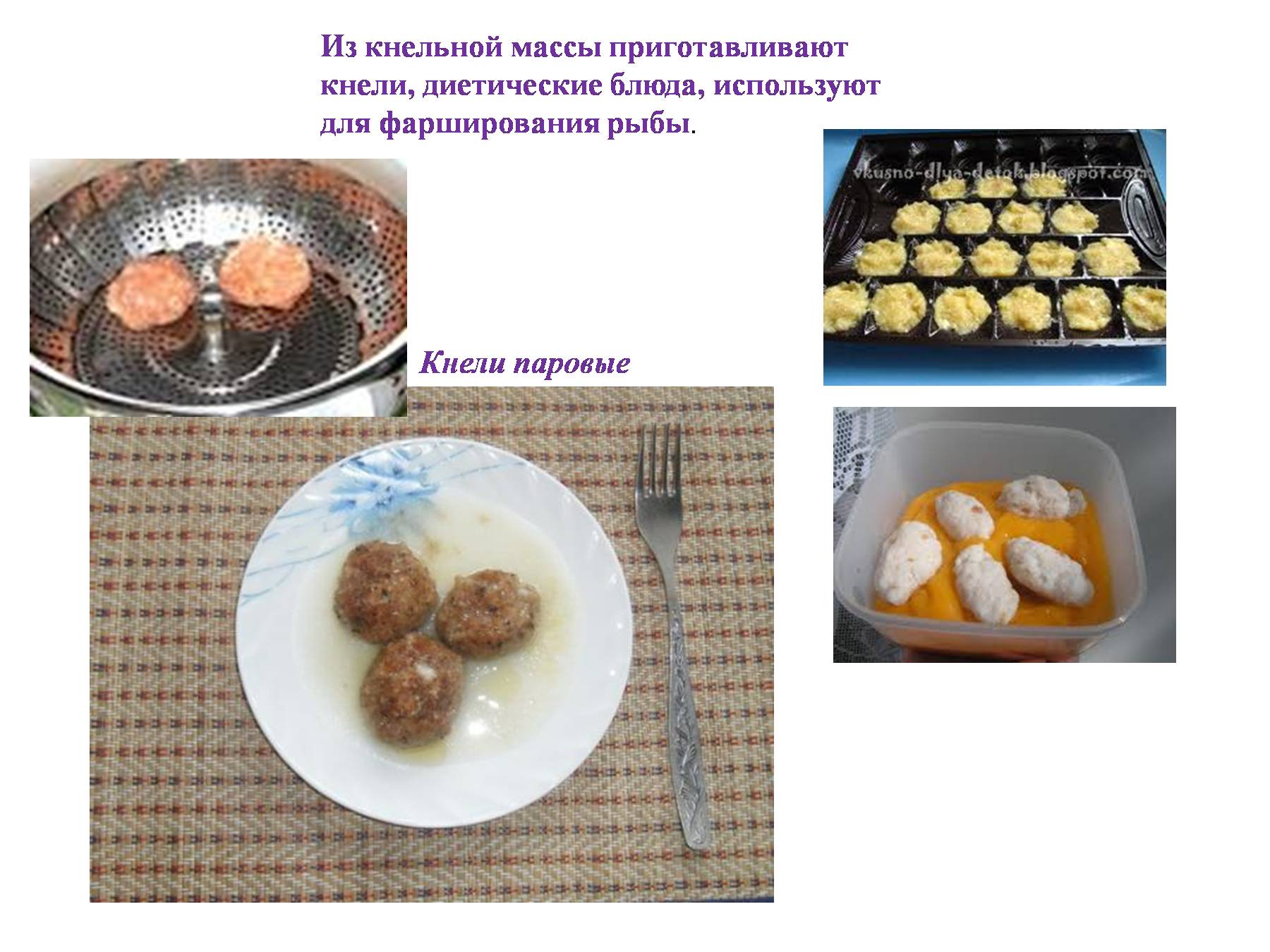 Особенности приготовления п/ф:Котлеты, биточки, зразы, рулет, тефтели  готовятся из одинаковой котлетной массы.Но у каждого п/ф есть отличия.Домашнее задание: внимательно изучить  презентацию и  урок.Выполнить задания устно и практически пошагово.   Фото выполненных заданий отправить на телефонВыполнить письменно : схема, таблицыСоставить схему приготовления котлетной массы…..Ответьте на вопросы:1.Чем отличаются котлеты от биточков.2. Отличие тефтелей от биточков.3. В чем различие кнелей от тефтелей.4. Чем отличаются зразы от котлет.5 С какой целью в котлетную массу добавляется вода.6 . Роль хлеба  в котлетной массе.7. Особенности приготовления зраз и рулета. Их отличие от других п/ф из котлетной массы.8. Можно – ли добавлять в котлетную массу вареное мясо.Заполнить таблицы:                                                                     таблица1В графе кол – во на 1порцию  указать выход (вес) одной порции по трем колонкам сборника.Например: выход: 1колонка- 100г, 2- 75г, 3- 50гПрактическая работа: Приготовить котлетную массу хотя бы 200 -300г и сформовать по 1 -  2 шт каждого п/ф, сфотографировать пошагово чтобы было видно лицо и руки ваши, заполнить таблицу показателей сырых п/ф  и отправить. Потом все можно перемешать снова и приготовить для обеда или ужина зразы.  Определить и записать в таблицу показатели качества готовых блюд.Требования к качеству  п/ф из котлетной массы  в сыром виде.                                                                           таблица 2Требования к качеству готовых блюд из  котлетной мясной  массы.                                                                                      таблица3Наименование п/фСырье и краткая технология приготовленияФорма, размерыВид тепловойобработки К – во шт. на 1 порциюВыход т.е. вес1щт.КотлетыБиточкиТефтелиЗразыРулет КнелиНаименование Внешний вид, форма, поверхностьЦветЗапах КонсистенцияКотлетыБиточкиТефтелиЗразыРулет КнелиНаименование Внешний вид, форма, поверхностьЦветЗапах КонсистенцияВкусКотлетыБиточкиТефтелиЗразыРулет Кнели